TEMATY KOMPLEKSOWE – PAŹDZIERNIK 2021r.GRUPA „RYBKI”W październiku odbędą się:- imieniny grupy „Rybki” 19.10.2021r.,- rozpoczniemy nasz projekt edukacyjny „Kolorowe dni” – w tym miesiącu kolor pomarańczowy 29.10.2021r.W tym miesiącu będziemy wyrażać swoje rozumienie świata, zjawisk i rzeczy znajdujących się w bliskim otoczeniu za pomocą komunikatów pozawerbalnych: tańca, gestów, impresji plastycznych, technicznych, konstrukcji i modeli z tworzyw i materiału naturalnego. Będziemy określać położenie, liczbę, kształt, wielkość, ciężar, porównywać przedmioty w swoim otoczeniu z uwagi na wybraną cechę. Będziemy układać przedmioty w grupy, rytmy. Utrwalimy znajomość figur geometrycznych /koło, kwadrat, trójkąt, owal/ oraz będziemy rozwijać umiejętność przeliczania w zakresie 10.W miesiącu październiku zdobędziemy wiedzę na temat zjawisk atmosferycznych występujących jesienią /zachmurzenie, deszcz, wiatr/. Zapoznamy się ze zwierzętami żyjącymi w lesie, poznamy ich obyczaje przygotowań do zimy m.in.: z jeżem, jego budową, odżywianiem i sposobem spędzania zimy. Poznamy ptaki, które zostają a które odlatują do ciepłych krajów – zapoznamy się z ich nazwami oraz wyglądem. Poznamy piramidę żywieniową – oraz zasady zdrowego żywienia. Poznamy sposoby przekazywania informacji – drogą listu oraz poznamy pracę listonosza.  W październiku będziemy rozwijać mowę poprzez ćwiczenia artykulacyjne. Nadal będziemy się wdrażać do sprzątania zabawek po skończonej zabawie. Utrwalimy zasady bezpiecznego poruszania się w przedszkolu oraz ogrodzie przedszkolnym. Będziemy ćwiczyć sprawność manualną rąk i palców. Będziemy nadal wdrażać się do samodzielności w ubieraniu się i rozbieraniu. Utrwalimy nazwy instrumentów perkusyjnych i sposoby wydobywania z nich dźwięków.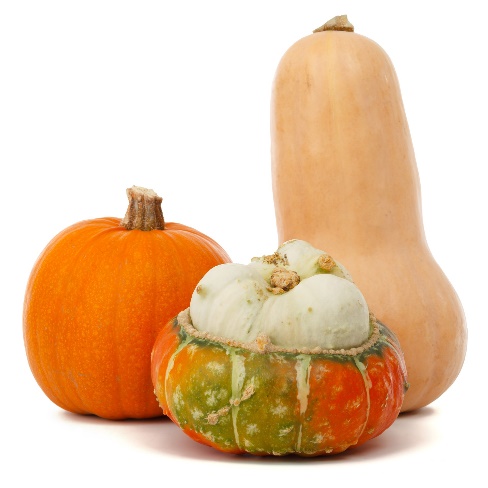 Wiersz „Deszcz” Dorota GellnerDeszcz otworzył pod chmuramimokrą skrzynkę ze skarbami.I już lecą na dół z góryMokrych skarbów całe fury:deszczowe kokardy, deszczowe balonyspadają na dachy, na złote balkony.Siadają na wieżach, lądują w kominacha my się cieszymy, że padać zaczyna!PIOSENKA „Figlarny wiatr” z serii Miś i MargolciaGwiżdże na polu, zawodzi po lesie.Pod samo słońce latawiec niesie.REF: Lubi fruwać, lubi latać.Wszystkim w koło figle płatać.Wesoły wiatr. (bis)Pędzi żaglówki, zgina wielkie drzewa.Obrywa liście, w kominie śpiewa.REF: Lubi fruwać, lubi latać.Wszystkim w koło figle płatać.Wesoły wiatr. (bis)Kręci wiatraczki i przegania chmury.Wielki szybowiec unosi do góry.REF: Lubi fruwać, lubi latać.Wszystkim w koło figle płatać. Wesoły wiatr.(bis)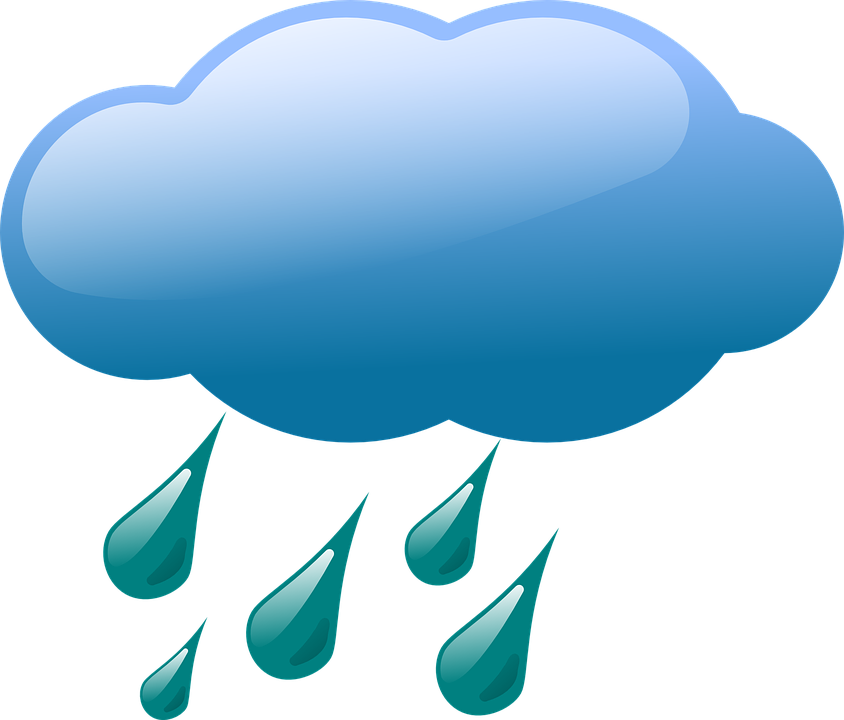 